Name: ___________________________________________     Period: __________ Number: _________2.2a Notes – Scientific and Standard NotationWrite down your pulse that you get in one minute: _____________________If you were to keep that same heart rate, what would be the:Beats per hour:	______________________________Beats per day:		______________________________Beats per year:	______________________________What is the earth’s mass?__________________________________________________________________________________________The size of an atom is between_________________________________________________________________Who invented it? _______________________________________________He calculated the _________________________________________________________________________________________________________________________________________Some numbers are so big or small that they needed a shorter way to write them…..Let’s take the earth’s mass again…5, 973, 600, 000, 000, 000, 000, 000, 000How many times would we have to multiply by 10 in order to get to the earth’s mass?_____________________________________________________________________________WORLD POPULATIONS EXAMPLES (Change to scientific notation)1.___________________________________________________________________________2.___________________________________________________________________________3.___________________________________________________________________________What if you started dividing by 10?When 10 has a positive exponent:________________________________________________________________________________________________________________________________________________________________________When 10 has a negative exponent:________________________________________________________________________________________________________________________________________________________________________Examples:Beats by the time you’re 90 years old:______________________________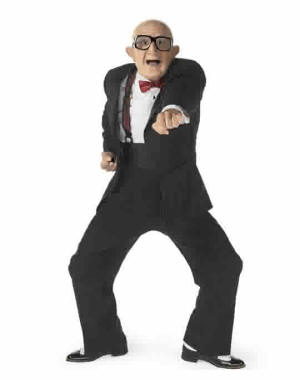 Look at 5.9736 and multiply it by 10Multiply 5.9736 by 10 twice! Multiply 5.9736 by 10 three times!Multiply 5.9736 by 10 four times!Look at 5.9736 and divide it by 10Divide 5.9736 by 10 twice! Divide 5.9736 by 10 three times!Divide 5.9736 by 10 four times!Standard NotationScientific Notation5.670.00003462.9877809000000000000009.280.03453.1